          練習の成果を試したい、もっと自由に踊りたいあなたへ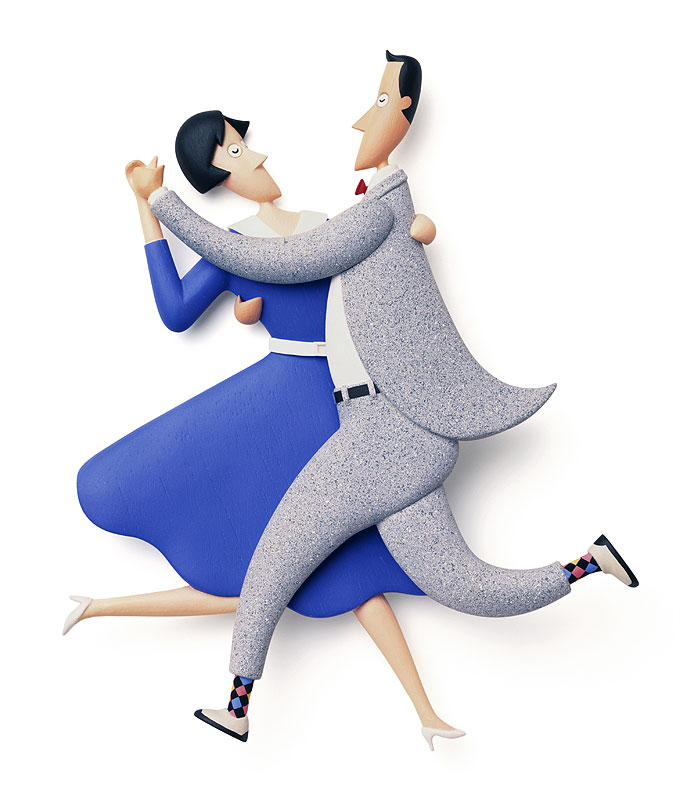 　　　　　【日時】１０月９日（月・祝）１４時～１５時３０分  　　　 【金額】１６２０円（税込）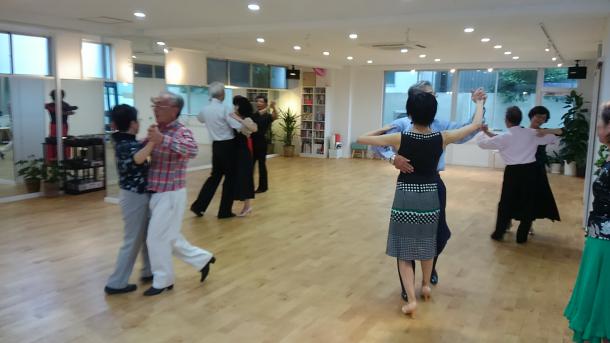                                                     フリーダンスは、大坂・佐々木もお相手致します。　　　　　　　　　　　　　　　　　　　　　　  いつものレッスンの成果を試してみませんか？　　　　　　　　　　　　　　　　　　　　　　　　　会員以外の方も自由にご参加頂けますのでお友達を誘って　　　　　　　　　　　　　　　　　　　　　　　　　お気軽にご参加下さい♪　　　　　　　　　　　　　　　　　　　　　　TOYS　DANCE　PLACE　(ﾄｲｽﾞﾀﾞﾝｽ ﾌﾟﾚｲｽ）　　　　        